________________________________________________________________________________________교단교육청원서Petition for KPCA Intensive Course    총회장귀하    아래의 본인은 제 ______회 총회 교단교육에 응시하고자 소정의 서류를 구비하여 청원하오니 허락하여 주시기 바랍니다.            Form-KPCAPAEX-KO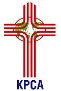  해외한인장로회(KPCA) 총회 교단교육 청원서성명Name한글응시언어선택         명함판사진성명Name영문한글(       )            영어(       )         명함판사진생년월일D.O.B출석교회:         명함판사진생년월일D.O.B소속노회:         명함판사진전화번호Phone교회:         명함판사진전화번호Phone셀:         명함판사진주소AddressOffice Use Only접수일자:접수번호:접수자:서명:비고Office Use Only접수일자:접수번호:접수자:서명:                                                                  청원인 서명:  ________________________                                                                  청원일자:   __________________________                                                                  청원인 서명:  ________________________                                                                  청원일자:   __________________________                                                                  청원인 서명:  ________________________                                                                  청원일자:   __________________________Office Use Only접수일자:접수번호:접수자:서명:        (구비서류안내)               1. 교단교육청원서               2. 담임목사 추천서               3. 목사안수증서 복사본(타교단에서 목사안수를 받은 경우)               4. 이력서               5. 졸업증명서원본(예정증명서 및 추후졸업증명서)               6. 성적증명서원본               7. 증명사진 2매               8. 응시료                   전형료: $100/  수업료:$1,500 (헌법, 한국교회사 2 과목)  (응시료는 반환되지 않습니다.)        (구비서류안내)               1. 교단교육청원서               2. 담임목사 추천서               3. 목사안수증서 복사본(타교단에서 목사안수를 받은 경우)               4. 이력서               5. 졸업증명서원본(예정증명서 및 추후졸업증명서)               6. 성적증명서원본               7. 증명사진 2매               8. 응시료                   전형료: $100/  수업료:$1,500 (헌법, 한국교회사 2 과목)  (응시료는 반환되지 않습니다.)        (구비서류안내)               1. 교단교육청원서               2. 담임목사 추천서               3. 목사안수증서 복사본(타교단에서 목사안수를 받은 경우)               4. 이력서               5. 졸업증명서원본(예정증명서 및 추후졸업증명서)               6. 성적증명서원본               7. 증명사진 2매               8. 응시료                   전형료: $100/  수업료:$1,500 (헌법, 한국교회사 2 과목)  (응시료는 반환되지 않습니다.)        (구비서류안내)               1. 교단교육청원서               2. 담임목사 추천서               3. 목사안수증서 복사본(타교단에서 목사안수를 받은 경우)               4. 이력서               5. 졸업증명서원본(예정증명서 및 추후졸업증명서)               6. 성적증명서원본               7. 증명사진 2매               8. 응시료                   전형료: $100/  수업료:$1,500 (헌법, 한국교회사 2 과목)  (응시료는 반환되지 않습니다.)